Bonjour,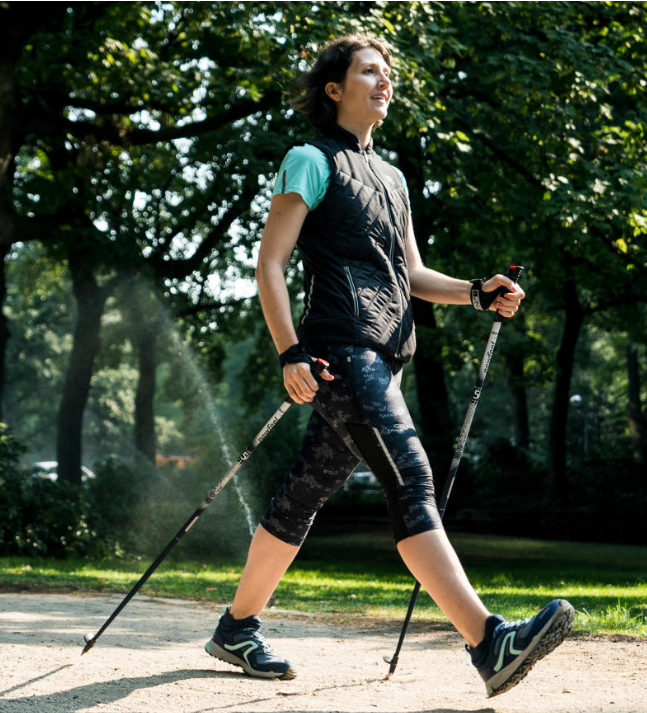 Alors quelques conseils d’équipement pour vivre au mieux cette expérience. Les chaussures : des baskets classiques suffisent. Veillez quand même à ce que vos semelles soient un peu épaisses car nous pourrons marcher sur des chemins  rocailleux. Tenue décontractée adaptée à la météo (plusieurs couches). T-shirt, short ou bermuda, petite polaire (en espérant ne pas en avoir besoin !!!) les incontournables* bob, casquette ….* lunette de soleil* Coupe vent ou Kway* crème solaire* Une gourde. Il est indispensable de se désaltérer régulièrement surtout avec la chaleur.* Un petit sac à dos étroit (il ne doit pas dépasser la largeur du dos pour ne pas gêner le mouvement des bras) Les BâtonsPour pratiquer  la marche nordique, nous utilisons des bâtons  spécifiques à ce sport. Ils n’ont rien à voir avec les bâtons utilisés en randonnée.Si vous faites déjà de la marche nordique, apportez les vôtres.Sinon, nous vous prêterons ce matériel. Je vous demanderai juste de me donner par mail la réponse aux 3 questions suivantes (pour me permettre de trouver les bâtons adaptés à votre taille) :Avez-vous déjà pratiqué la marche Nordique ?Avez-vous des bâtons adaptés à la marche nordique ?Si non : Quelle est votre taille ?Si vous avez d’autres questions, n’hésitez pas à me contacter soit par tél au 06 65 17 99 80 soit par mail jf.grolleau@gmail.com.Dans l’attente de vous rencontrerJean-François